Maidenhead Boys and Girls Football Club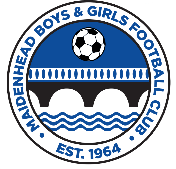 Emergency Action Plan 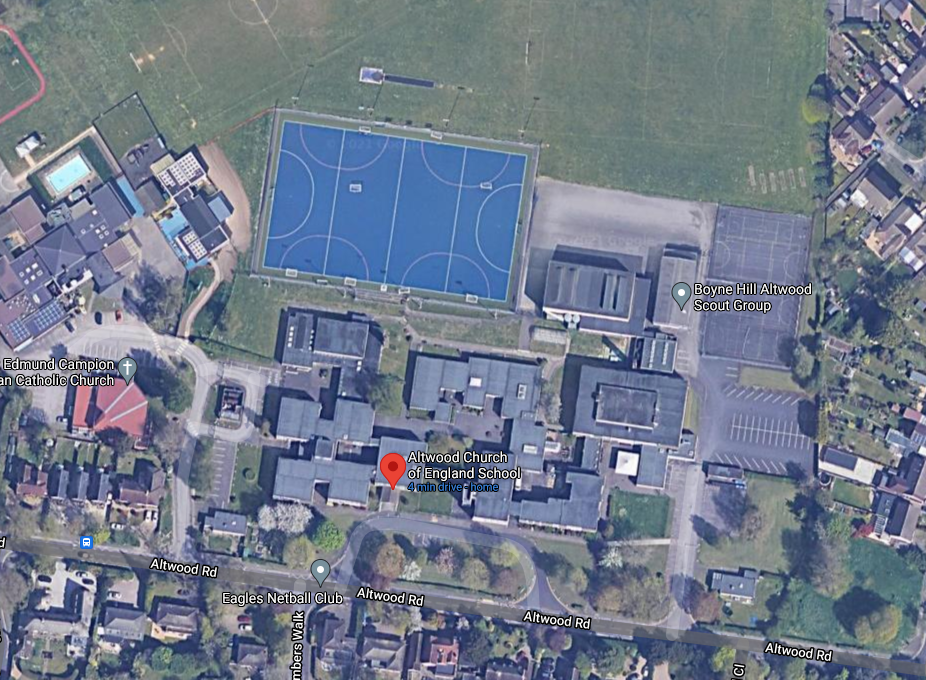 Club Name:Maidenhead Boys and Girls Football ClubAddress:Altwood SchoolAltwood RoadMaidenheadBerkshireSL6 4PUFirst Aider Information:  	All Managers and Coaches hold an FA Emergency First Aid Certificate and will be able to assist with a medical emergency. Please locate the nearest Coach or Manager should you require assistance.Defibrillator:  	Defibrillator located on the Scout Hut wall (see map below)Stretcher:N/AFirst Aid Room:N/AAccess for Ambulance:Turn into the school through the entrance to the right-hand side of the main school buildings.Follow the road straight on past the netball courts and the pitches are directly in front of you.Nearest A&E Hospital:Distance: 12 milesWexham Park Hospital, Slough, SL2 4HL.